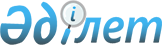 О присвоении имени Макана Есбулатова Алматинской академии Министерства внутренних дел Республики КазахстанПостановление Правительства Республики Казахстан от 18 февраля 2017 года № 79.      В соответствии с подпунктом 4-1) статьи 10 Закона Республики Казахстан от 8 декабря 1993 года "Об административно-территориальном устройстве Республики Казахстан" Правительство Республики Казахстан ПОСТАНОВЛЯЕТ:

      1. Присвоить имя Макана Есбулатова республиканскому государственному учреждению "Алматинская академия Министерства внутренних дел Республики Казахстан".

      2. Внести в некоторые решения Правительства Республики Казахстан следующие изменения:

      1) в постановлении Правительства Республики Казахстан от 22 июня 2005 года № 607 "Вопросы Министерства внутренних дел Республики Казахстан" (САПП Республики Казахстан, 2005 г., № 25, ст. 311):

      в Положении о Министерстве внутренних дел Республики Казахстан, утвержденном указанным постановлением:

      в перечне государственных учреждений, находящихся в ведении Министерства внутренних дел Республики Казахстан и его ведомств:

      в разделе "1. Министерство внутренних дел Республики Казахстан":

      строку, порядковый номер 10, изложить в следующей редакции:

      "10. Алматинская академия Министерства внутренних дел Республики Казахстан имени Макана Есбулатова.";

      2) в постановлении Правительства Республики Казахстан от 15 апреля 2008 года № 339 "Об утверждении лимитов штатной численности министерств и иных центральных исполнительных органов с учетом численности их территориальных органов и подведомственных им государственных учреждений":

      в лимитах штатной численности министерств и иных центральных исполнительных органов с учетом численности их территориальных органов и подведомственных им государственных учреждений, утвержденных указанным постановлением:

      в разделе 1:

      подпункт 21) изложить в следующей редакции:

      "

       ".

      3. Настоящее постановление вводится в действие со дня его подписания и подлежит официальному опубликованию.


					© 2012. РГП на ПХВ «Институт законодательства и правовой информации Республики Казахстан» Министерства юстиции Республики Казахстан
				21)

Алматинская академия МВД им. М. Есбулатова

597***


      Премьер-Министр
Республики Казахстан

 Б. Сагинтаев
